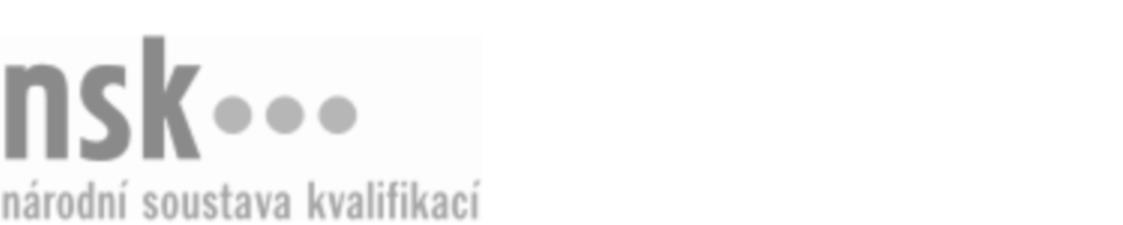 Další informaceDalší informaceDalší informaceDalší informaceDalší informaceDalší informaceOděvní návrhář a modelář / oděvní návrhářka a modelářka (kód: 31-051-M) Oděvní návrhář a modelář / oděvní návrhářka a modelářka (kód: 31-051-M) Oděvní návrhář a modelář / oděvní návrhářka a modelářka (kód: 31-051-M) Oděvní návrhář a modelář / oděvní návrhářka a modelářka (kód: 31-051-M) Oděvní návrhář a modelář / oděvní návrhářka a modelářka (kód: 31-051-M) Oděvní návrhář a modelář / oděvní návrhářka a modelářka (kód: 31-051-M) Oděvní návrhář a modelář / oděvní návrhářka a modelářka (kód: 31-051-M) Autorizující orgán:Autorizující orgán:Ministerstvo průmyslu a obchoduMinisterstvo průmyslu a obchoduMinisterstvo průmyslu a obchoduMinisterstvo průmyslu a obchoduMinisterstvo průmyslu a obchoduMinisterstvo průmyslu a obchoduMinisterstvo průmyslu a obchoduMinisterstvo průmyslu a obchoduMinisterstvo průmyslu a obchoduMinisterstvo průmyslu a obchoduSkupina oborů:Skupina oborů:Textilní výroba a oděvnictví (kód: 31)Textilní výroba a oděvnictví (kód: 31)Textilní výroba a oděvnictví (kód: 31)Textilní výroba a oděvnictví (kód: 31)Textilní výroba a oděvnictví (kód: 31)Povolání:Povolání:Oděvní návrhářOděvní návrhářOděvní návrhářOděvní návrhářOděvní návrhářOděvní návrhářOděvní návrhářOděvní návrhářOděvní návrhářOděvní návrhářKvalifikační úroveň NSK - EQF:Kvalifikační úroveň NSK - EQF:44444Platnost standarduPlatnost standarduPlatnost standarduPlatnost standarduPlatnost standarduPlatnost standarduPlatnost standarduStandard je platný od: 21.10.2022Standard je platný od: 21.10.2022Standard je platný od: 21.10.2022Standard je platný od: 21.10.2022Standard je platný od: 21.10.2022Standard je platný od: 21.10.2022Standard je platný od: 21.10.2022Oděvní návrhář a modelář / oděvní návrhářka a modelářka,  29.03.2024 11:28:55Oděvní návrhář a modelář / oděvní návrhářka a modelářka,  29.03.2024 11:28:55Oděvní návrhář a modelář / oděvní návrhářka a modelářka,  29.03.2024 11:28:55Oděvní návrhář a modelář / oděvní návrhářka a modelářka,  29.03.2024 11:28:55Oděvní návrhář a modelář / oděvní návrhářka a modelářka,  29.03.2024 11:28:55Strana 1 z 2Další informaceDalší informaceDalší informaceDalší informaceDalší informaceDalší informaceDalší informaceDalší informaceDalší informaceDalší informaceDalší informaceDalší informaceDalší informaceÚplné profesní kvalifikaceÚplné profesní kvalifikaceÚplné profesní kvalifikaceÚplné profesní kvalifikaceÚplné profesní kvalifikaceÚplné profesní kvalifikaceÚplné profesní kvalifikaceÚplnou profesní kvalifikaci Oděvní návrhář a modelář (kód: 31-99-M/08) lze prokázat předložením osvědčení o získání některé z uvedených profesních kvalifikací:Úplnou profesní kvalifikaci Oděvní návrhář a modelář (kód: 31-99-M/08) lze prokázat předložením osvědčení o získání některé z uvedených profesních kvalifikací:Úplnou profesní kvalifikaci Oděvní návrhář a modelář (kód: 31-99-M/08) lze prokázat předložením osvědčení o získání některé z uvedených profesních kvalifikací:Úplnou profesní kvalifikaci Oděvní návrhář a modelář (kód: 31-99-M/08) lze prokázat předložením osvědčení o získání některé z uvedených profesních kvalifikací:Úplnou profesní kvalifikaci Oděvní návrhář a modelář (kód: 31-99-M/08) lze prokázat předložením osvědčení o získání některé z uvedených profesních kvalifikací:Úplnou profesní kvalifikaci Oděvní návrhář a modelář (kód: 31-99-M/08) lze prokázat předložením osvědčení o získání některé z uvedených profesních kvalifikací:Úplnou profesní kvalifikaci Oděvní návrhář a modelář (kód: 31-99-M/08) lze prokázat předložením osvědčení o získání některé z uvedených profesních kvalifikací: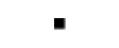 Oděvní návrhář a modelář / oděvní návrhářka a modelářka (kód: 31-051-M)Oděvní návrhář a modelář / oděvní návrhářka a modelářka (kód: 31-051-M)Oděvní návrhář a modelář / oděvní návrhářka a modelářka (kód: 31-051-M)Oděvní návrhář a modelář / oděvní návrhářka a modelářka (kód: 31-051-M)Oděvní návrhář a modelář / oděvní návrhářka a modelářka (kód: 31-051-M)Oděvní návrhář a modelář / oděvní návrhářka a modelářka (kód: 31-051-M)Oděvní návrhář a modelář / oděvní návrhářka a modelářka (kód: 31-051-M)Oděvní návrhář a modelář / oděvní návrhářka a modelářka (kód: 31-051-M)Oděvní návrhář a modelář / oděvní návrhářka a modelářka (kód: 31-051-M)Oděvní návrhář a modelář / oděvní návrhářka a modelářka (kód: 31-051-M)Oděvní návrhář a modelář / oděvní návrhářka a modelářka (kód: 31-051-M)Oděvní návrhář a modelář / oděvní návrhářka a modelářka (kód: 31-051-M)Oděvní návrhář a modelář / oděvní návrhářka a modelářka,  29.03.2024 11:28:56Oděvní návrhář a modelář / oděvní návrhářka a modelářka,  29.03.2024 11:28:56Oděvní návrhář a modelář / oděvní návrhářka a modelářka,  29.03.2024 11:28:56Oděvní návrhář a modelář / oděvní návrhářka a modelářka,  29.03.2024 11:28:56Oděvní návrhář a modelář / oděvní návrhářka a modelářka,  29.03.2024 11:28:56Strana 2 z 2